                        Воспитание без крикаСегодня быть мамой или папой довольно сложно, потому что воспитать честного и справедливого человека в наше жестокое время – это великий труд. У каждого свои взгляды на эту проблему и способы ее решения. Некоторые преодолевают все трудности криком, другие сохраняют спокойствие, но при этом ограничивают свободу ребенка, третьи берегут свои нервы и отдаляются от дитя. Четвертые не хотят работать над исправлением недостатков своих детей. К примеру, сами приводят детскую комнату в порядок вместо того, чтобы попросить помощи у ребенка. Все эти способы совершенно неприемлемы. Ваш противник – не дитя, а ваше эмоциональное состояние.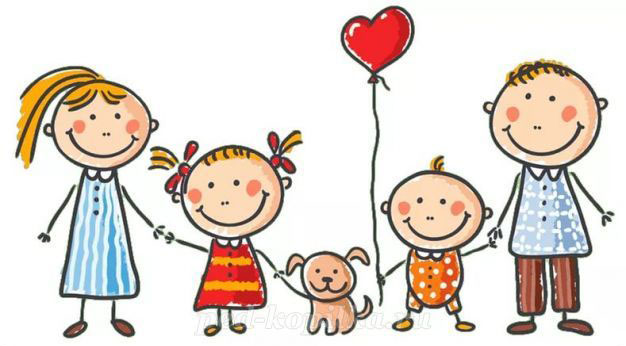 Существуют семь способов оставаться спокойным.

Найдите источник вашего раздражения
Дети лучше всех знают: какие слова нас ранят больше. Глубоко вздохните и не комментируйте услышанные вами грубости и колкости.

Не заходите без разрешения в комнату ребенка
Наличие отдельной комнаты способствует развитию индивидуальности. Нельзя рыться в вещах ребенка, напоминать об уборке и ругать за беспорядок. Если вам хочется напомнить ребенку об уборке, то сначала приведите в порядок свою комнату.

Избавьте свою речь от общих вопросов
Это предотвратит ненужные скандалы, потому что на общий вопрос зачастую следует неопределенный ответ. Чтобы узнать, скажем, о состоянии ребенка, конкретизируйте то, что вас интересует.

Ребенок должен иметь свое мнение
Свобода мнений и идей создаст атмосферу взаимоуважения. Будьте внимательны к детским суждениям и ни в коем случае не критикуйте их. Просто попытайтесь объяснить разницу между добром и злом.

С уважением относитесь к выбору ребенка
В определенном возрасте ребенок проявляет желание, проводить свободное время, как ему того хочется. Разрешите ему, к примеру, вместо поездки в гости к вашей подруге отправиться на каток с друзьями. Карманные расходы имеют довольно большое значение. Давать нужно столько, сколько в ваших силах.

Старайтесь не сверлить ребенка глазами
Если в течение разговора вы смотрите ребенку прямо в глаза, чтобы понять, насколько он честен с вами, то он, в свою очередь, начинает нервничать, даже будучи ни в чем не виноват.

Не идите на поводу у ребенка
Подросток бросает грубые слова в ваш адрес и тем самым трогает вас за живое. Не принимайте вызов, выйдите в другую комнату, успокойтесь. Это покажет вашему чаду, что грубость не поможет в достижении желаемого.